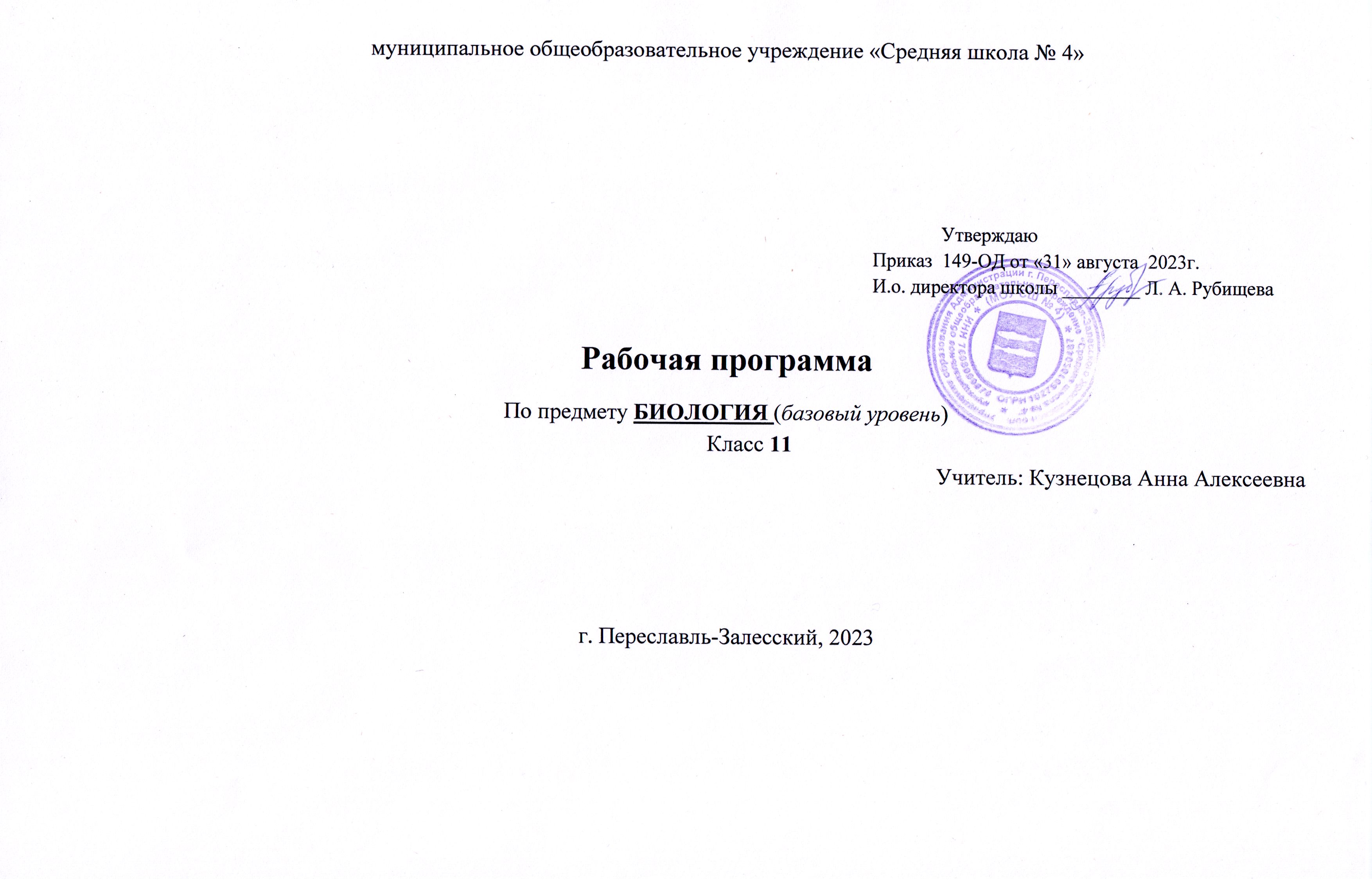 Пояснительная запискаРабочая учебная программа для 11 классов (базовый уровень) составлена в соответствии со следующими нормативно-правовыми документами:Закон «Об образовании в Российской Федерации» от 29 декабря 2012 г. № 273-ФЗ. Федеральный закон от 29.12.2012 N 273-ФЗ (с изм. и доп., вступ. в силу с 21.10.2014).Федеральный государственный образовательный стандарт среднего общего образования (утвержден приказом Минобрнауки России № 413 от 17 мая 2012 года) с изменениями и дополнениями от: 29 декабря 2014 г., 31 декабря 2015 г., 29 июня 2017 г.Федеральная образовательная программа среднего общего образования (приказ от 23 ноября 2022 г. № 1014 «Об утверждении федеральной образовательной программы среднего общего образования Основная образовательная программа среднего общего образования МОУ СШ № 4 Методическое письмо о преподавании учебного предмета «биология» в общеобразовательных организациях Ярославской области в 2023-2024 уч. годКалендарный учебный график на 2023-2024 учебный годУчебный план МОУ СШ № 4 на 2023 - 2024 учебный годРабочая программа изучения курса биологии на базовом уровне в 11 классе–34 часа (1 ч. в неделю).УМК:  В.И. Сивоглазов, И.Б. Агафонова, Е.Т. Захарова Общая биология. Базовый уровень 11 класс. М.:Дрофа, 2020.Требования к результатам освоения предмета «Биология» на уровне среднего общего образования:Выпускник на базовом уровне научится:- раскрывать на примерах роль биологии в формировании современной научной картины мира и в практической деятельности людей;- понимать и описывать взаимосвязь между естественными науками: биологией, физикой, химией; - устанавливать взаимосвязь природных явлений;- понимать смысл, различать и описывать системную связь между основополагающими биологическими понятиями: клетка, организм, вид, экосистема, биосфера;- использовать основные методы научного познания в учебных биологических исследованиях, проводить эксперименты по изучению биологических объектов и явлений, объяснять результаты экспериментов, анализировать их, формулировать выводы;- формулировать гипотезы на основании предложенной биологической информации и предлагать варианты проверки гипотез;- сравнивать биологические объекты между собой по заданным критериям, делать выводы и умозаключения на основе сравнения;- обосновывать единство живой и неживой природы, родство живых организмов, взаимосвязи организмов и окружающей среды на основе биологических теорий;- приводить примеры веществ основных групп органических соединений клетки (белков, жиров, углеводов, нуклеиновых кислот);- распознавать клетки (прокариот и эукариот, растений и животных) по описанию, на схематических изображениях; устанавливать связь строения и функций компонентов клетки, обосновывать многообразие клеток;- распознавать популяцию и биологический вид по основным признакам;- описывать фенотип многоклеточных растений и животных по морфологическому критерию;- объяснять многообразие организмов, применяя эволюционную теорию;- классифицировать биологические объекты на основании одного или нескольких существенных признаков (типы питания, способы дыхания и размножения, особенности развития);- объяснять причины наследственных заболеваний;- выявлять изменчивость у организмов; объяснять проявление видов изменчивости, используя закономерности изменчивости; - сравнивать наследственную и ненаследственную изменчивость;- выявлять морфологические, физиологические, поведенческие адаптации организмов к среде обитания и действию экологических факторов;- составлять схемы переноса веществ и энергии в экосистеме (цепи питания);- приводить доказательства необходимости сохранения биоразнообразия для устойчивого развития и охраны окружающей среды;- оценивать достоверность биологической информации, полученной из разных источников, выделять необходимую информацию для использования ее в учебной деятельности и решении практических задач;- представлять биологическую информацию в виде текста, таблицы, графика, диаграммы и делать выводы на основании представленных данных;- оценивать роль достижений генетики, селекции, биотехнологии в практической деятельности человека и в собственной жизни;- объяснять негативное влияние веществ (алкоголя, никотина, наркотических веществ) на зародышевое развитие человека;- объяснять последствия влияния мутагенов;- объяснять возможные причины наследственных заболеваний.Выпускник на базовом уровне получит возможность научиться:- давать научное объяснение биологическим фактам, процессам, явлениям, закономерностям, используя биологические теории (клеточную, эволюционную), учение о биосфере, законы наследственности, закономерности изменчивости;- характеризовать современные направления в развитии биологии; описывать их возможное использование в практической деятельности;- сравнивать способы деления клетки (митоз и мейоз);- решать задачи на построение фрагмента второй цепи ДНК по предложенному фрагменту первой, иРНК (мРНК) по участку ДНК;- решать задачи на определение количества хромосом в соматических и половых клетках, а также в клетках перед началом деления (мейоза или митоза) и по его окончании (для многоклеточных организмов);- решать генетические задачи на моногибридное скрещивание, составлять схемы моногибридного скрещивания, применяя законы наследственности и используя биологическую терминологию и символику;- устанавливать тип наследования и характер проявления признака по заданной схеме родословной, применяя законы наследственности;- оценивать результаты взаимодействия человека и окружающей среды, прогнозировать возможные последствия деятельности человека для существования отдельных биологических объектов и целых природных сообществ.Планируемые личностные результаты 1) осознаёт себя гражданином РФ, проявляет патриотизм, уважение к своему народу, чувствует ответственность перед Родиной, гордость за свой край, свою Родину, прошлое и настоящее многонационального народа России, уважает государственные символы (герб, флаг, гимн);2) имеет  гражданскую позицию как активного и ответственного члена российского общества, осознаёт свои конституционные права и обязанности, уважает закон и правопорядок, обладает чувством собственного достоинства, осознанно принимает традиционные национальные и общечеловеческие гуманистические и демократические ценности;3) готов к служению Отечеству, его защите;4) осознаёт своё место в поликультурном мире; сформировано: а) мировоззрение, соответствующее современному уровню развития науки и общественной практики, основанное на диалоге культур, б) различные формы общественного сознания;5) сформированы основы саморазвития и самовоспитания в соответствии с общечеловеческими ценностями и идеалами гражданского общества; готов и способен к самостоятельной, творческой и ответственной деятельности;6) проявляет толерантность в поликультурном мире, готов и способен вести диалог с другими людьми, достигать в нём взаимопонимания,  находить общие цели и сотрудничать для их достижения;7) способен противостоять идеологии экстремизма, национализма, ксенофобии, дискриминации по социальным, религиозным, расовым, национальным признакам и другим негативным социальным явлениям;8) может  сотрудничать  со сверстниками, детьми младшего возраста, взрослыми в образовательной, общественно полезной, учебно-исследовательской, проектной и других видах деятельности;9) проявляет нравственное сознание и поведение на основе усвоения общечеловеческих ценностей;10) готов и способен к образованию, в том числе самообразованию, на протяжении всей жизни; сознательно относится к непрерывному образованию как условию успешной профессиональной и общественной деятельности;11) проявляет эстетическое отношение к миру, включая эстетику научного и технического творчества, спорта, общественных отношений; готов к эстетическому обустройству собственного быта;12) принимает и способен реализовать ценности здорового и безопасного образа жизни, имеет потребности в физическом самосовершенствовании, занятиях спортивно-оздоровительной деятельностью, не принимает вредных привычек: курения, употребления алкоголя, наркотиков;13) бережно, ответственно и компетентно относится к физическому и психологическому здоровью, как собственному, так и других людей, умеет оказывать первую помощь;14) готов к осознанному выбору будущей профессии и возможностей реализации собственных жизненных планов; относится к профессиональной деятельности как возможности участия в решении личных, общественных, государственных, общенациональных проблем;15) сформировано экологическое мышление, понимает влияние социально-экономических процессов на состояние природной и социальной среды; имеет  опыт эколого-направленной деятельности;16) сформировано ответственное отношение к созданию семьи на основе осознанного принятия ценностей семейной жизни.Планируемые метапредметные результаты Метапредметные результаты освоения основной образовательной программы представлены тремя группами универсальных учебных действий (УУД).Регулятивные универсальные учебные действияВыпускник научится:умеет самостоятельно определять цели деятельности;умеет составлять планы деятельности;может самостоятельно осуществлять, контролировать и корректировать деятельность;использует всевозможные ресурсы для достижения поставленных целей и реализует планы деятельности, выбирает успешные стратегии в различных ситуациях;умеет самостоятельно оценивать и принимать решения, определяющие стратегию поведения, с учётом гражданских и нравственных ценностей.    2. Познавательные универсальные учебные действияВыпускник научится: владеет навыками познавательной, учебно-исследовательской и проектной деятельности;владеет навыками разрешения проблем;способен и готов к самостоятельному поиску методов решения практических задач, применяет различные методы познания;готов и способен к самостоятельной информационно-познавательной деятельности;владеет навыками получения необходимой информации из словарей разных типов; умеет ориентироваться в различных источниках информации, критически оценивать и интерпретировать информацию, получаемую из различных источников;умеет использовать средства информационных и коммуникационных технологий (далее - ИКТ) в решении когнитивных, коммуникативных и организационных задач с соблюдением требований эргономики, техники безопасности, гигиены, ресурсосбережения, правовых и этических норм, норм информационной безопасности;владеет навыками познавательной рефлексии как осознания совершаемых действий и мыслительных процессов, их результатов и оснований; определяет границы своего знания и незнания, новых познавательных задач и средств их достижения.Коммуникативные универсальные учебные действияВыпускник научится: продуктивно общаться и взаимодействовать в процессе совместной деятельности: подбирать партнеров для деловой коммуникации исходя из соображений результативности взаимодействия, а не личных симпатий; при осуществлении групповой работы быть как руководителем, так и членом команды в разных ролях (генератор идей, критик, исполнитель, выступающий, эксперт и т.д.); учитывать позиции других участников деятельности; эффективно разрешать конфликты: распознавать конфликтогенные ситуации и предотвращать конфликты до их активной фазы, выстраивать деловую и образовательную коммуникацию, избегая личностных оценочных суждений; определять  назначение и функции различных социальных институтов: осуществлять деловую коммуникацию как со сверстниками, так и со взрослыми (как внутри образовательной организации, так и за ее пределами);владеет языковыми средствами – умеет ясно, логично и точно излагать свою точку зрения, использовать адекватные языковые средства.Содержание учебного предмета11 класс (34 часа, 1час в неделю)Введение Тема 1: Теория эволюции Развитие эволюционных идей, эволюционная теория Ч. Дарвина. Синтетическая теория эволюции. Свидетельства эволюции живой природы. Микроэволюция и макроэволюция. Вид, его критерии. Популяция – элементарная единица эволюции. Движущие силы эволюции, их влияние на генофонд популяции. Направления эволюции. Многообразие организмов как результат эволюции. Принципы классификации, систематика. Практические работыП/р №1: Сравнение видов по морфологическому критерию.П/р №2: Описание приспособленности организма и ее относительного характера. (ВМ)Контрольные работыВМ Контрольная работа №1 по теме «Теория эволюции»Тема 2: Развитие жизни на Земле Гипотезы происхождения жизни на Земле. Основные этапы эволюции органического мира на Земле. Современные представления о происхождении человека. Эволюция человека (антропогенез). Движущие силы антропогенеза. Расы человека, их происхождение и единство.Тема 3: Организмы и окружающая средаПриспособления организмов к действию экологических факторов. Биогеоценоз. Экосистема. Разнообразие экосистем. Взаимоотношения популяций разных видов в экосистеме. Круговорот веществ и поток энергии в экосистеме. Устойчивость и динамика экосистем. Последствия влияния деятельности человека на экосистемы. Сохранение биоразнообразия как основа устойчивости экосистемы.Структура биосферы. Закономерности существования биосферы. Круговороты веществ в биосфере.Глобальные антропогенные изменения в биосфере. Проблемы устойчивого развития.Перспективы развития биологических наук.Практические работыП/р №3: Приспособления организмов к влиянию различных экологических факторов. П\р №4: Методы измерения факторов среды обитания.П/р №5: Сравнение анатомического строения растений разных мест обитания.П/р №6: Составление пищевых цепей. (ВМ)П/р №7: Моделирование структур и процессов, происходящих в экосистемах.П\р №8: Изучение экологических адаптаций человека.П/р №9: Изучение и описание экосистем своей местности.П/р №10: Оценка антропогенных изменений в природе.Контрольные работы            ВМ Контрольная работа №2: Итоговая контрольная работа Календарно-тематическое планирование 11 классТематическое планирование№ п/пНазвание раздела/Тема урокаКол-во часовДатаДата№ п/пНазвание раздела/Тема урокаКол-во часовпланфакт1Введение. Входной контроль (фронтально)Тема 1: Теория эволюции (14 ч)Предметный результат:Научатся: характеризовать содержание эволюционной теории Ч. Дарвина; сравнивать определенную и неопределенную изменчивость, искусственный и  естественный отбор, формы борьбы за существование и делать выводы на основе сравнения; оценивать предпосылки возникновения учения Ч. Дарвина; определять понятия, формируемые в ходе изучения темы; оценивать вклад различных ученых в развитие биологической науки; объяснять вклад эволюционной теории в формирование современной естественно-научной картины мира; определять критерии вида; описывать особей вида по морфологическому критерию; характеризовать популяцию как структурную единицу вида;  характеризовать популяцию как  единицу эволюции; решать биологические задачи; характеризовать основные факторы эволюции;  сравнивать пространственную и биологическую изоляцию; характеризовать основные адаптации организмов к условиям обитания; описывать приспособленности организма и их относительный характер; сравнивать основные способы и пути видообразования; сравнивать биологический прогресс и регресс и делать выводы на основе сравнения; объяснять причины эволюции, изменяемости видов; приводить доказательства родства живых организмов на основе положений эволюционного учения; доказывать, что сохранение многообразия видов является основой устойчивого развития биосферы; приводить основные доказательства эволюции органического мира.Получат возможность научиться:  находить информацию о вкладе выдающихся ученых в развитие биологии в научно-популярной литературе, Интернет-ресурсе.Метапредметный результат:Регулятивные:  планируют свою деятельность ; составляют план ответа; принимают учебную задачу; оценивают свой ответ, а также работу одноклассников; планируют и организуют свое рабочее место. Коммуникативные: умеют вести диалог на основе равноправных отношений и взаимного уважения; вступают в диалог, участвуют в коллективном обсуждении проблем; адекватно используют речевые средства в дискуссии для аргументации своей позиции; сравнивают разные точки зрения; аргументируют и отстаивают свое мнение; составляют план и последовательность действий; планируют общие способы работы; определяют цели и функции участников, способы взаимодействия.Познавательные: владеют приемами работы с информацией: осуществляют поиск, отбор источников необходимой информации и ее систематизацию; формулируют проблему; осуществляют поиск информации (по материалам учебника, по воспроизведению в памяти примеров из личного практического опыта), дополняющей и расширяющей имеющиеся представления о биологических объектах.Личностные: сформированы основы саморазвития и самовоспитания в соответствии с общечеловеческими ценностями и идеалами гражданского общества; готовы и способны к самостоятельной, творческой и ответственной деятельности; проявляют толерантность в поликультурном мире, готовы и способны вести диалог с другими людьми, достигать в нём взаимопонимания,  находить общие цели и сотрудничать для их достижения.Тема 1: Теория эволюции (14 ч)Предметный результат:Научатся: характеризовать содержание эволюционной теории Ч. Дарвина; сравнивать определенную и неопределенную изменчивость, искусственный и  естественный отбор, формы борьбы за существование и делать выводы на основе сравнения; оценивать предпосылки возникновения учения Ч. Дарвина; определять понятия, формируемые в ходе изучения темы; оценивать вклад различных ученых в развитие биологической науки; объяснять вклад эволюционной теории в формирование современной естественно-научной картины мира; определять критерии вида; описывать особей вида по морфологическому критерию; характеризовать популяцию как структурную единицу вида;  характеризовать популяцию как  единицу эволюции; решать биологические задачи; характеризовать основные факторы эволюции;  сравнивать пространственную и биологическую изоляцию; характеризовать основные адаптации организмов к условиям обитания; описывать приспособленности организма и их относительный характер; сравнивать основные способы и пути видообразования; сравнивать биологический прогресс и регресс и делать выводы на основе сравнения; объяснять причины эволюции, изменяемости видов; приводить доказательства родства живых организмов на основе положений эволюционного учения; доказывать, что сохранение многообразия видов является основой устойчивого развития биосферы; приводить основные доказательства эволюции органического мира.Получат возможность научиться:  находить информацию о вкладе выдающихся ученых в развитие биологии в научно-популярной литературе, Интернет-ресурсе.Метапредметный результат:Регулятивные:  планируют свою деятельность ; составляют план ответа; принимают учебную задачу; оценивают свой ответ, а также работу одноклассников; планируют и организуют свое рабочее место. Коммуникативные: умеют вести диалог на основе равноправных отношений и взаимного уважения; вступают в диалог, участвуют в коллективном обсуждении проблем; адекватно используют речевые средства в дискуссии для аргументации своей позиции; сравнивают разные точки зрения; аргументируют и отстаивают свое мнение; составляют план и последовательность действий; планируют общие способы работы; определяют цели и функции участников, способы взаимодействия.Познавательные: владеют приемами работы с информацией: осуществляют поиск, отбор источников необходимой информации и ее систематизацию; формулируют проблему; осуществляют поиск информации (по материалам учебника, по воспроизведению в памяти примеров из личного практического опыта), дополняющей и расширяющей имеющиеся представления о биологических объектах.Личностные: сформированы основы саморазвития и самовоспитания в соответствии с общечеловеческими ценностями и идеалами гражданского общества; готовы и способны к самостоятельной, творческой и ответственной деятельности; проявляют толерантность в поликультурном мире, готовы и способны вести диалог с другими людьми, достигать в нём взаимопонимания,  находить общие цели и сотрудничать для их достижения.Тема 1: Теория эволюции (14 ч)Предметный результат:Научатся: характеризовать содержание эволюционной теории Ч. Дарвина; сравнивать определенную и неопределенную изменчивость, искусственный и  естественный отбор, формы борьбы за существование и делать выводы на основе сравнения; оценивать предпосылки возникновения учения Ч. Дарвина; определять понятия, формируемые в ходе изучения темы; оценивать вклад различных ученых в развитие биологической науки; объяснять вклад эволюционной теории в формирование современной естественно-научной картины мира; определять критерии вида; описывать особей вида по морфологическому критерию; характеризовать популяцию как структурную единицу вида;  характеризовать популяцию как  единицу эволюции; решать биологические задачи; характеризовать основные факторы эволюции;  сравнивать пространственную и биологическую изоляцию; характеризовать основные адаптации организмов к условиям обитания; описывать приспособленности организма и их относительный характер; сравнивать основные способы и пути видообразования; сравнивать биологический прогресс и регресс и делать выводы на основе сравнения; объяснять причины эволюции, изменяемости видов; приводить доказательства родства живых организмов на основе положений эволюционного учения; доказывать, что сохранение многообразия видов является основой устойчивого развития биосферы; приводить основные доказательства эволюции органического мира.Получат возможность научиться:  находить информацию о вкладе выдающихся ученых в развитие биологии в научно-популярной литературе, Интернет-ресурсе.Метапредметный результат:Регулятивные:  планируют свою деятельность ; составляют план ответа; принимают учебную задачу; оценивают свой ответ, а также работу одноклассников; планируют и организуют свое рабочее место. Коммуникативные: умеют вести диалог на основе равноправных отношений и взаимного уважения; вступают в диалог, участвуют в коллективном обсуждении проблем; адекватно используют речевые средства в дискуссии для аргументации своей позиции; сравнивают разные точки зрения; аргументируют и отстаивают свое мнение; составляют план и последовательность действий; планируют общие способы работы; определяют цели и функции участников, способы взаимодействия.Познавательные: владеют приемами работы с информацией: осуществляют поиск, отбор источников необходимой информации и ее систематизацию; формулируют проблему; осуществляют поиск информации (по материалам учебника, по воспроизведению в памяти примеров из личного практического опыта), дополняющей и расширяющей имеющиеся представления о биологических объектах.Личностные: сформированы основы саморазвития и самовоспитания в соответствии с общечеловеческими ценностями и идеалами гражданского общества; готовы и способны к самостоятельной, творческой и ответственной деятельности; проявляют толерантность в поликультурном мире, готовы и способны вести диалог с другими людьми, достигать в нём взаимопонимания,  находить общие цели и сотрудничать для их достижения.Тема 1: Теория эволюции (14 ч)Предметный результат:Научатся: характеризовать содержание эволюционной теории Ч. Дарвина; сравнивать определенную и неопределенную изменчивость, искусственный и  естественный отбор, формы борьбы за существование и делать выводы на основе сравнения; оценивать предпосылки возникновения учения Ч. Дарвина; определять понятия, формируемые в ходе изучения темы; оценивать вклад различных ученых в развитие биологической науки; объяснять вклад эволюционной теории в формирование современной естественно-научной картины мира; определять критерии вида; описывать особей вида по морфологическому критерию; характеризовать популяцию как структурную единицу вида;  характеризовать популяцию как  единицу эволюции; решать биологические задачи; характеризовать основные факторы эволюции;  сравнивать пространственную и биологическую изоляцию; характеризовать основные адаптации организмов к условиям обитания; описывать приспособленности организма и их относительный характер; сравнивать основные способы и пути видообразования; сравнивать биологический прогресс и регресс и делать выводы на основе сравнения; объяснять причины эволюции, изменяемости видов; приводить доказательства родства живых организмов на основе положений эволюционного учения; доказывать, что сохранение многообразия видов является основой устойчивого развития биосферы; приводить основные доказательства эволюции органического мира.Получат возможность научиться:  находить информацию о вкладе выдающихся ученых в развитие биологии в научно-популярной литературе, Интернет-ресурсе.Метапредметный результат:Регулятивные:  планируют свою деятельность ; составляют план ответа; принимают учебную задачу; оценивают свой ответ, а также работу одноклассников; планируют и организуют свое рабочее место. Коммуникативные: умеют вести диалог на основе равноправных отношений и взаимного уважения; вступают в диалог, участвуют в коллективном обсуждении проблем; адекватно используют речевые средства в дискуссии для аргументации своей позиции; сравнивают разные точки зрения; аргументируют и отстаивают свое мнение; составляют план и последовательность действий; планируют общие способы работы; определяют цели и функции участников, способы взаимодействия.Познавательные: владеют приемами работы с информацией: осуществляют поиск, отбор источников необходимой информации и ее систематизацию; формулируют проблему; осуществляют поиск информации (по материалам учебника, по воспроизведению в памяти примеров из личного практического опыта), дополняющей и расширяющей имеющиеся представления о биологических объектах.Личностные: сформированы основы саморазвития и самовоспитания в соответствии с общечеловеческими ценностями и идеалами гражданского общества; готовы и способны к самостоятельной, творческой и ответственной деятельности; проявляют толерантность в поликультурном мире, готовы и способны вести диалог с другими людьми, достигать в нём взаимопонимания,  находить общие цели и сотрудничать для их достижения.2История эволюционных идей. Развитие биологии в додарвиновский периодhttps://resh.edu.ru/subject/lesson/5393/start/131997/13Значение работ К. Линнея, учения Ж. Б. Ламарка, теории Ж. Кювье14Предпосылки возникновения учения Ч. Дарвинаhttps://resh.edu.ru/subject/lesson/5391/start/301036/ 15Эволюционная теория Ч. Дарвина16Вид, его критерии. ВМ Практическая работа № 1: Сравнение видов по морфологическому критерию17Популяция — структурная единица видаhttps://resh.edu.ru/subject/lesson/4949/start/119943/ 18Популяция — единица эволюции19Синтетическая теория эволюции. Движущие силы эволюции: мутационный процесс, популяционные волны, изоляция, естественный отбор; их влияние на генофонд популяции110Движущий и стабилизирующий естественный отборhttps://resh.edu.ru/subject/lesson/5389/start/107051/ 111Адаптации организмов к условиям обитания как результат действия естественного отбора. Практическая работа № 2: Описание приспособленности организма и ее относительного характераhttps://resh.edu.ru/subject/lesson/5390/start/295809/ 112Микроэволюция. Многообразие видов как результат эволюции113Направления эволюции. Сохранение многообразия видов как основа устойчивого развития биосферыhttps://resh.edu.ru/subject/lesson/4950/start/295838/ 114Доказательства эволюции органического мира115ВМ Контрольная работа №1 по теме: «Теория эволюции»1Тема 2. Развитие жизни на Земле (6 часов)Предметный результат:Научатся: определять понятия, формируемые в ходе изучения темы; анализировать и оценивать различные гипотезы происхождения жизни; участвовать в дискуссии по обсуждению гипотез происхождения жизни и аргументировать свою точку зрения; находить информацию по изучаемой теме в различных источниках, анализировать и оценивать ее, интерпретировать и представлять в разных формах (тезисы, сообщение, репортаж, аналитическая справка, реферат, обзор, портфолио); определять понятия, формируемые в ходе изучения темы; анализировать и оценивать различные гипотезы происхождения человека; определять положение человека в системе животного мира;  аргументированно доказывать принадлежность человека к определенной систематической группе; выявлять признаки сходства зародышей человека и других млекопитающих как доказательство их родства; характеризовать основные этапы антропогенеза; аргументировать свою точку зрения в ходе дискуссии по обсуждению проблемы происхождения человека; научаться объяснять механизм расообразования, отмечая единство происхождения рас; характеризовать основные факторы антропогенеза; приводить аргументированную критику антинаучной сущности расизма. Получат возможность научиться:  Метапредметный результат:Регулятивные:  планируют свою деятельность ; составляют план ответа; принимают учебную задачу; оценивают свой ответ, а также работу одноклассников; планируют и организуют свое рабочее место. Коммуникативные: умеют вести диалог на основе равноправных отношений и взаимного уважения; вступают в диалог, участвуют в коллективном обсуждении проблем; владеют языковыми средствами – умеют ясно, логично и точно излагать свою точку зрения, использовать адекватные языковые средства; умеют продуктивно общаться и взаимодействовать в процессе совместной деятельности: подбирать партнеров для деловой коммуникации исходя из соображений результативности взаимодействия, а не личных симпатий; при осуществлении групповой работы умеют быть как руководителем, так и членом команды в разных ролях (генератор идей, критик, исполнитель, выступающий, эксперт и т.д.);  учитывают позиции других участников деятельности;  эффективно разрешают конфликты: распознают конфликтогенные ситуации и предотвращают конфликты до их активной фазы, выстраивают деловую и образовательную коммуникацию, избегая личностных оценочных суждений.Познавательные: владеют навыками познавательной, учебно-исследовательской и проектной деятельности; владеют навыками разрешения проблем; способны и готовы к самостоятельному поиску методов решения практических задач, применяет различные методы познания; готовы и способны к самостоятельной информационно-познавательной деятельности; владеют навыками получения необходимой информации из словарей разных типов; умеют использовать средства информационных и коммуникационных технологий (далее - ИКТ) в решении когнитивных, коммуникативных и организационных задач с соблюдением требований эргономики, техники безопасности, гигиены, ресурсосбережения, правовых и этических норм, норм информационной безопасности; владеют навыками познавательной рефлексии как осознания совершаемых действий и мыслительных процессов, их результатов и оснований; определяют границы своего знания и незнания, новых познавательных задач и средств их достижения.Личностные: сформированы основы саморазвития и самовоспитания в соответствии с общечеловеческими ценностями и идеалами гражданского общества; готовы и способны к самостоятельной, творческой и ответственной деятельности; проявляют толерантность в поликультурном мире, готовы и способны вести диалог с другими людьми, достигать в нём взаимопонимания,  находить общие цели и сотрудничать для их достижения.Тема 2. Развитие жизни на Земле (6 часов)Предметный результат:Научатся: определять понятия, формируемые в ходе изучения темы; анализировать и оценивать различные гипотезы происхождения жизни; участвовать в дискуссии по обсуждению гипотез происхождения жизни и аргументировать свою точку зрения; находить информацию по изучаемой теме в различных источниках, анализировать и оценивать ее, интерпретировать и представлять в разных формах (тезисы, сообщение, репортаж, аналитическая справка, реферат, обзор, портфолио); определять понятия, формируемые в ходе изучения темы; анализировать и оценивать различные гипотезы происхождения человека; определять положение человека в системе животного мира;  аргументированно доказывать принадлежность человека к определенной систематической группе; выявлять признаки сходства зародышей человека и других млекопитающих как доказательство их родства; характеризовать основные этапы антропогенеза; аргументировать свою точку зрения в ходе дискуссии по обсуждению проблемы происхождения человека; научаться объяснять механизм расообразования, отмечая единство происхождения рас; характеризовать основные факторы антропогенеза; приводить аргументированную критику антинаучной сущности расизма. Получат возможность научиться:  Метапредметный результат:Регулятивные:  планируют свою деятельность ; составляют план ответа; принимают учебную задачу; оценивают свой ответ, а также работу одноклассников; планируют и организуют свое рабочее место. Коммуникативные: умеют вести диалог на основе равноправных отношений и взаимного уважения; вступают в диалог, участвуют в коллективном обсуждении проблем; владеют языковыми средствами – умеют ясно, логично и точно излагать свою точку зрения, использовать адекватные языковые средства; умеют продуктивно общаться и взаимодействовать в процессе совместной деятельности: подбирать партнеров для деловой коммуникации исходя из соображений результативности взаимодействия, а не личных симпатий; при осуществлении групповой работы умеют быть как руководителем, так и членом команды в разных ролях (генератор идей, критик, исполнитель, выступающий, эксперт и т.д.);  учитывают позиции других участников деятельности;  эффективно разрешают конфликты: распознают конфликтогенные ситуации и предотвращают конфликты до их активной фазы, выстраивают деловую и образовательную коммуникацию, избегая личностных оценочных суждений.Познавательные: владеют навыками познавательной, учебно-исследовательской и проектной деятельности; владеют навыками разрешения проблем; способны и готовы к самостоятельному поиску методов решения практических задач, применяет различные методы познания; готовы и способны к самостоятельной информационно-познавательной деятельности; владеют навыками получения необходимой информации из словарей разных типов; умеют использовать средства информационных и коммуникационных технологий (далее - ИКТ) в решении когнитивных, коммуникативных и организационных задач с соблюдением требований эргономики, техники безопасности, гигиены, ресурсосбережения, правовых и этических норм, норм информационной безопасности; владеют навыками познавательной рефлексии как осознания совершаемых действий и мыслительных процессов, их результатов и оснований; определяют границы своего знания и незнания, новых познавательных задач и средств их достижения.Личностные: сформированы основы саморазвития и самовоспитания в соответствии с общечеловеческими ценностями и идеалами гражданского общества; готовы и способны к самостоятельной, творческой и ответственной деятельности; проявляют толерантность в поликультурном мире, готовы и способны вести диалог с другими людьми, достигать в нём взаимопонимания,  находить общие цели и сотрудничать для их достижения.Тема 2. Развитие жизни на Земле (6 часов)Предметный результат:Научатся: определять понятия, формируемые в ходе изучения темы; анализировать и оценивать различные гипотезы происхождения жизни; участвовать в дискуссии по обсуждению гипотез происхождения жизни и аргументировать свою точку зрения; находить информацию по изучаемой теме в различных источниках, анализировать и оценивать ее, интерпретировать и представлять в разных формах (тезисы, сообщение, репортаж, аналитическая справка, реферат, обзор, портфолио); определять понятия, формируемые в ходе изучения темы; анализировать и оценивать различные гипотезы происхождения человека; определять положение человека в системе животного мира;  аргументированно доказывать принадлежность человека к определенной систематической группе; выявлять признаки сходства зародышей человека и других млекопитающих как доказательство их родства; характеризовать основные этапы антропогенеза; аргументировать свою точку зрения в ходе дискуссии по обсуждению проблемы происхождения человека; научаться объяснять механизм расообразования, отмечая единство происхождения рас; характеризовать основные факторы антропогенеза; приводить аргументированную критику антинаучной сущности расизма. Получат возможность научиться:  Метапредметный результат:Регулятивные:  планируют свою деятельность ; составляют план ответа; принимают учебную задачу; оценивают свой ответ, а также работу одноклассников; планируют и организуют свое рабочее место. Коммуникативные: умеют вести диалог на основе равноправных отношений и взаимного уважения; вступают в диалог, участвуют в коллективном обсуждении проблем; владеют языковыми средствами – умеют ясно, логично и точно излагать свою точку зрения, использовать адекватные языковые средства; умеют продуктивно общаться и взаимодействовать в процессе совместной деятельности: подбирать партнеров для деловой коммуникации исходя из соображений результативности взаимодействия, а не личных симпатий; при осуществлении групповой работы умеют быть как руководителем, так и членом команды в разных ролях (генератор идей, критик, исполнитель, выступающий, эксперт и т.д.);  учитывают позиции других участников деятельности;  эффективно разрешают конфликты: распознают конфликтогенные ситуации и предотвращают конфликты до их активной фазы, выстраивают деловую и образовательную коммуникацию, избегая личностных оценочных суждений.Познавательные: владеют навыками познавательной, учебно-исследовательской и проектной деятельности; владеют навыками разрешения проблем; способны и готовы к самостоятельному поиску методов решения практических задач, применяет различные методы познания; готовы и способны к самостоятельной информационно-познавательной деятельности; владеют навыками получения необходимой информации из словарей разных типов; умеют использовать средства информационных и коммуникационных технологий (далее - ИКТ) в решении когнитивных, коммуникативных и организационных задач с соблюдением требований эргономики, техники безопасности, гигиены, ресурсосбережения, правовых и этических норм, норм информационной безопасности; владеют навыками познавательной рефлексии как осознания совершаемых действий и мыслительных процессов, их результатов и оснований; определяют границы своего знания и незнания, новых познавательных задач и средств их достижения.Личностные: сформированы основы саморазвития и самовоспитания в соответствии с общечеловеческими ценностями и идеалами гражданского общества; готовы и способны к самостоятельной, творческой и ответственной деятельности; проявляют толерантность в поликультурном мире, готовы и способны вести диалог с другими людьми, достигать в нём взаимопонимания,  находить общие цели и сотрудничать для их достижения.Тема 2. Развитие жизни на Земле (6 часов)Предметный результат:Научатся: определять понятия, формируемые в ходе изучения темы; анализировать и оценивать различные гипотезы происхождения жизни; участвовать в дискуссии по обсуждению гипотез происхождения жизни и аргументировать свою точку зрения; находить информацию по изучаемой теме в различных источниках, анализировать и оценивать ее, интерпретировать и представлять в разных формах (тезисы, сообщение, репортаж, аналитическая справка, реферат, обзор, портфолио); определять понятия, формируемые в ходе изучения темы; анализировать и оценивать различные гипотезы происхождения человека; определять положение человека в системе животного мира;  аргументированно доказывать принадлежность человека к определенной систематической группе; выявлять признаки сходства зародышей человека и других млекопитающих как доказательство их родства; характеризовать основные этапы антропогенеза; аргументировать свою точку зрения в ходе дискуссии по обсуждению проблемы происхождения человека; научаться объяснять механизм расообразования, отмечая единство происхождения рас; характеризовать основные факторы антропогенеза; приводить аргументированную критику антинаучной сущности расизма. Получат возможность научиться:  Метапредметный результат:Регулятивные:  планируют свою деятельность ; составляют план ответа; принимают учебную задачу; оценивают свой ответ, а также работу одноклассников; планируют и организуют свое рабочее место. Коммуникативные: умеют вести диалог на основе равноправных отношений и взаимного уважения; вступают в диалог, участвуют в коллективном обсуждении проблем; владеют языковыми средствами – умеют ясно, логично и точно излагать свою точку зрения, использовать адекватные языковые средства; умеют продуктивно общаться и взаимодействовать в процессе совместной деятельности: подбирать партнеров для деловой коммуникации исходя из соображений результативности взаимодействия, а не личных симпатий; при осуществлении групповой работы умеют быть как руководителем, так и членом команды в разных ролях (генератор идей, критик, исполнитель, выступающий, эксперт и т.д.);  учитывают позиции других участников деятельности;  эффективно разрешают конфликты: распознают конфликтогенные ситуации и предотвращают конфликты до их активной фазы, выстраивают деловую и образовательную коммуникацию, избегая личностных оценочных суждений.Познавательные: владеют навыками познавательной, учебно-исследовательской и проектной деятельности; владеют навыками разрешения проблем; способны и готовы к самостоятельному поиску методов решения практических задач, применяет различные методы познания; готовы и способны к самостоятельной информационно-познавательной деятельности; владеют навыками получения необходимой информации из словарей разных типов; умеют использовать средства информационных и коммуникационных технологий (далее - ИКТ) в решении когнитивных, коммуникативных и организационных задач с соблюдением требований эргономики, техники безопасности, гигиены, ресурсосбережения, правовых и этических норм, норм информационной безопасности; владеют навыками познавательной рефлексии как осознания совершаемых действий и мыслительных процессов, их результатов и оснований; определяют границы своего знания и незнания, новых познавательных задач и средств их достижения.Личностные: сформированы основы саморазвития и самовоспитания в соответствии с общечеловеческими ценностями и идеалами гражданского общества; готовы и способны к самостоятельной, творческой и ответственной деятельности; проявляют толерантность в поликультурном мире, готовы и способны вести диалог с другими людьми, достигать в нём взаимопонимания,  находить общие цели и сотрудничать для их достижения.16Развитие представлений о возникновении жизни. Опыты Ф.  Реди, Л. Пастера. Гипотезы о происхождении жизниhttps://resh.edu.ru/subject/lesson/3874/start/301094/ 117Современные взгляды на возникновение жизни118Теория Опарина — Холдейна. Основные этапы эволюции органического мира на Землеhttps://resh.edu.ru/subject/lesson/3885/start/270127/ 119Современные представления о происхождении человека. Положение человека в системе животного мира120Эволюция человека (антропогенез). Движущие силы антропогенезаhttps://resh.edu.ru/subject/lesson/3906/start/283994/ 121Расы человека, их происхождение и единство1Тема 3: Организм и окружающая среда  (13 часов)Предметный результат:Научатся: определять понятия, формируемые в хо де изучения темы; определять основные задачи современной экологии; различать основные группы экологических факторов (абиотических, биотических, антропогенных); объяснять закономерности влияния экологических факторов на организмы; находить информацию по изучаемой теме в различных источниках, анализировать и оценивать ее, интерпретировать и представлять в разных формах (тезисы, сообщение, репортаж, аналитическая справка, реферат, обзор, портфолио); характеризовать основные абиотические факторы (температуру, влажность, свет); приводить примеры приспособлений организмов к действию экологических факторов; описывать основные биотические факторы, на конкретных примерах демонстрирующих их значение; оценивать роль экологических факторов в жизнедеятельности организмов; приводить доказательства взаимосвязей организмов и окружающей среды; определять структуру экосистемы (пространственную, видовую, экологическую); давать характеристику продуцентов, консументов, редуцентов; выделять существенные признаки экосистем, процесса круговорота веществ и превращений энергии в экосистемах; составлять элементарные схемы переноса веществ и энергии в экосистемах (цепи и сети); объяснять причины устойчивости и смены экосистем; доказывать, что сохрание биоразнообразия является основой устойчивости экосистем; характеризовать влияние человека на экосистемы;  сравнивать искусственные и природные экосистемы; делать выводы на основе сравнения; характеризовать и сравнивать основные типы вещества биосферы; характеризовать содержание учения В. И. Вернадского о биосфере, его вклад в развитие биологической науки; определять свойства биосферы как глобальной экосистемы;  приводить доказательства единства живой и неживой природы, используя знания о круговороте веществ в биосфере; характеризовать роль живых организмов в биосфере; выделять существенные признаки процесса круговорота веществ и превращений энергии в биосфере; выдвигать гипотезы о возможных последствиях деятельности человека в экосистемах; аргументировать свою точку зрения в ходе дискуссий по обсуждению экологических проблем. Получат возможность научиться: анализировать и оценивать современные глобальные экологические проблемы и пути их решения, последствия собственной деятельности в окружающей среде; анализировать биологическую информацию о глобальных экологических проблемах, получаемую из разных источников; ставить целевые и смысловые установки в своих действиях и поступках по отношению к окружающей среде; обосновывать правила поведения в природной среде; раскрывать проблемы рационального природопользования, охраны природы: защиты от загрязнений, сохранения естественных биогеоценозов и памятников природы, обеспечения природными ресурсами населения планетыМетапредметный результат:Регулятивные:  планируют свою деятельность; составляют план ответа; принимают учебную задачу; оценивают свой ответ, а также работу одноклассников; планируют и организуют свое рабочее место. Коммуникативные: умеют вести диалог на основе равноправных отношений и взаимного уважения; вступают в диалог, участвуют в коллективном обсуждении проблем; владеют языковыми средствами – умеют ясно, логично и точно излагать свою точку зрения, использовать адекватные языковые средства; проявляют готовность к обсуждению разных точек зрения и выработке общей (групповой) позиции; адекватно используют речевые средства в дискуссии для аргументации своей позиции; сравнивают разные точки зрения; аргументируют и отстаивают свое мнение; составляют план и последовательность действий; планируют общие способы работы; определяют цели и функции участников, способы взаимодействия; определяют назначение и функции различных социальных институтов: осуществляют деловую коммуникацию как со сверстниками, так и со взрослыми (как внутри образовательной организации, так и за ее пределами); владеют языковыми средствами – умеет ясно, логично и точно излагать свою точку зрения, используют адекватные языковые средства.Познавательные: умеют ориентироваться в различных источниках информации, критически оценивать и интерпретировать информацию, получаемую из различных источников; владеют навыками познавательной рефлексии как осознания совершаемых действий и мыслительных процессов, их результатов и оснований; определяют границы своего знания и незнания, новых познавательных задач и средств их достижения.Личностные: принимают и способны реализовать ценности здорового и безопасного образа жизни, имеют потребности в физическом самосовершенствовании, занятиях спортивно-оздоровительной деятельностью, не принимают вредных привычек: курения, употребления алкоголя, наркотиков; бережно, ответственно и компетентно относятся к физическому и психологическому здоровью, как собственному, так и других людей, умеют оказывать первую помощь; сформировано ответственное отношение к созданию семьи на основе осознанного принятия ценностей семейной жизни.Тема 3: Организм и окружающая среда  (13 часов)Предметный результат:Научатся: определять понятия, формируемые в хо де изучения темы; определять основные задачи современной экологии; различать основные группы экологических факторов (абиотических, биотических, антропогенных); объяснять закономерности влияния экологических факторов на организмы; находить информацию по изучаемой теме в различных источниках, анализировать и оценивать ее, интерпретировать и представлять в разных формах (тезисы, сообщение, репортаж, аналитическая справка, реферат, обзор, портфолио); характеризовать основные абиотические факторы (температуру, влажность, свет); приводить примеры приспособлений организмов к действию экологических факторов; описывать основные биотические факторы, на конкретных примерах демонстрирующих их значение; оценивать роль экологических факторов в жизнедеятельности организмов; приводить доказательства взаимосвязей организмов и окружающей среды; определять структуру экосистемы (пространственную, видовую, экологическую); давать характеристику продуцентов, консументов, редуцентов; выделять существенные признаки экосистем, процесса круговорота веществ и превращений энергии в экосистемах; составлять элементарные схемы переноса веществ и энергии в экосистемах (цепи и сети); объяснять причины устойчивости и смены экосистем; доказывать, что сохрание биоразнообразия является основой устойчивости экосистем; характеризовать влияние человека на экосистемы;  сравнивать искусственные и природные экосистемы; делать выводы на основе сравнения; характеризовать и сравнивать основные типы вещества биосферы; характеризовать содержание учения В. И. Вернадского о биосфере, его вклад в развитие биологической науки; определять свойства биосферы как глобальной экосистемы;  приводить доказательства единства живой и неживой природы, используя знания о круговороте веществ в биосфере; характеризовать роль живых организмов в биосфере; выделять существенные признаки процесса круговорота веществ и превращений энергии в биосфере; выдвигать гипотезы о возможных последствиях деятельности человека в экосистемах; аргументировать свою точку зрения в ходе дискуссий по обсуждению экологических проблем. Получат возможность научиться: анализировать и оценивать современные глобальные экологические проблемы и пути их решения, последствия собственной деятельности в окружающей среде; анализировать биологическую информацию о глобальных экологических проблемах, получаемую из разных источников; ставить целевые и смысловые установки в своих действиях и поступках по отношению к окружающей среде; обосновывать правила поведения в природной среде; раскрывать проблемы рационального природопользования, охраны природы: защиты от загрязнений, сохранения естественных биогеоценозов и памятников природы, обеспечения природными ресурсами населения планетыМетапредметный результат:Регулятивные:  планируют свою деятельность; составляют план ответа; принимают учебную задачу; оценивают свой ответ, а также работу одноклассников; планируют и организуют свое рабочее место. Коммуникативные: умеют вести диалог на основе равноправных отношений и взаимного уважения; вступают в диалог, участвуют в коллективном обсуждении проблем; владеют языковыми средствами – умеют ясно, логично и точно излагать свою точку зрения, использовать адекватные языковые средства; проявляют готовность к обсуждению разных точек зрения и выработке общей (групповой) позиции; адекватно используют речевые средства в дискуссии для аргументации своей позиции; сравнивают разные точки зрения; аргументируют и отстаивают свое мнение; составляют план и последовательность действий; планируют общие способы работы; определяют цели и функции участников, способы взаимодействия; определяют назначение и функции различных социальных институтов: осуществляют деловую коммуникацию как со сверстниками, так и со взрослыми (как внутри образовательной организации, так и за ее пределами); владеют языковыми средствами – умеет ясно, логично и точно излагать свою точку зрения, используют адекватные языковые средства.Познавательные: умеют ориентироваться в различных источниках информации, критически оценивать и интерпретировать информацию, получаемую из различных источников; владеют навыками познавательной рефлексии как осознания совершаемых действий и мыслительных процессов, их результатов и оснований; определяют границы своего знания и незнания, новых познавательных задач и средств их достижения.Личностные: принимают и способны реализовать ценности здорового и безопасного образа жизни, имеют потребности в физическом самосовершенствовании, занятиях спортивно-оздоровительной деятельностью, не принимают вредных привычек: курения, употребления алкоголя, наркотиков; бережно, ответственно и компетентно относятся к физическому и психологическому здоровью, как собственному, так и других людей, умеют оказывать первую помощь; сформировано ответственное отношение к созданию семьи на основе осознанного принятия ценностей семейной жизни.Тема 3: Организм и окружающая среда  (13 часов)Предметный результат:Научатся: определять понятия, формируемые в хо де изучения темы; определять основные задачи современной экологии; различать основные группы экологических факторов (абиотических, биотических, антропогенных); объяснять закономерности влияния экологических факторов на организмы; находить информацию по изучаемой теме в различных источниках, анализировать и оценивать ее, интерпретировать и представлять в разных формах (тезисы, сообщение, репортаж, аналитическая справка, реферат, обзор, портфолио); характеризовать основные абиотические факторы (температуру, влажность, свет); приводить примеры приспособлений организмов к действию экологических факторов; описывать основные биотические факторы, на конкретных примерах демонстрирующих их значение; оценивать роль экологических факторов в жизнедеятельности организмов; приводить доказательства взаимосвязей организмов и окружающей среды; определять структуру экосистемы (пространственную, видовую, экологическую); давать характеристику продуцентов, консументов, редуцентов; выделять существенные признаки экосистем, процесса круговорота веществ и превращений энергии в экосистемах; составлять элементарные схемы переноса веществ и энергии в экосистемах (цепи и сети); объяснять причины устойчивости и смены экосистем; доказывать, что сохрание биоразнообразия является основой устойчивости экосистем; характеризовать влияние человека на экосистемы;  сравнивать искусственные и природные экосистемы; делать выводы на основе сравнения; характеризовать и сравнивать основные типы вещества биосферы; характеризовать содержание учения В. И. Вернадского о биосфере, его вклад в развитие биологической науки; определять свойства биосферы как глобальной экосистемы;  приводить доказательства единства живой и неживой природы, используя знания о круговороте веществ в биосфере; характеризовать роль живых организмов в биосфере; выделять существенные признаки процесса круговорота веществ и превращений энергии в биосфере; выдвигать гипотезы о возможных последствиях деятельности человека в экосистемах; аргументировать свою точку зрения в ходе дискуссий по обсуждению экологических проблем. Получат возможность научиться: анализировать и оценивать современные глобальные экологические проблемы и пути их решения, последствия собственной деятельности в окружающей среде; анализировать биологическую информацию о глобальных экологических проблемах, получаемую из разных источников; ставить целевые и смысловые установки в своих действиях и поступках по отношению к окружающей среде; обосновывать правила поведения в природной среде; раскрывать проблемы рационального природопользования, охраны природы: защиты от загрязнений, сохранения естественных биогеоценозов и памятников природы, обеспечения природными ресурсами населения планетыМетапредметный результат:Регулятивные:  планируют свою деятельность; составляют план ответа; принимают учебную задачу; оценивают свой ответ, а также работу одноклассников; планируют и организуют свое рабочее место. Коммуникативные: умеют вести диалог на основе равноправных отношений и взаимного уважения; вступают в диалог, участвуют в коллективном обсуждении проблем; владеют языковыми средствами – умеют ясно, логично и точно излагать свою точку зрения, использовать адекватные языковые средства; проявляют готовность к обсуждению разных точек зрения и выработке общей (групповой) позиции; адекватно используют речевые средства в дискуссии для аргументации своей позиции; сравнивают разные точки зрения; аргументируют и отстаивают свое мнение; составляют план и последовательность действий; планируют общие способы работы; определяют цели и функции участников, способы взаимодействия; определяют назначение и функции различных социальных институтов: осуществляют деловую коммуникацию как со сверстниками, так и со взрослыми (как внутри образовательной организации, так и за ее пределами); владеют языковыми средствами – умеет ясно, логично и точно излагать свою точку зрения, используют адекватные языковые средства.Познавательные: умеют ориентироваться в различных источниках информации, критически оценивать и интерпретировать информацию, получаемую из различных источников; владеют навыками познавательной рефлексии как осознания совершаемых действий и мыслительных процессов, их результатов и оснований; определяют границы своего знания и незнания, новых познавательных задач и средств их достижения.Личностные: принимают и способны реализовать ценности здорового и безопасного образа жизни, имеют потребности в физическом самосовершенствовании, занятиях спортивно-оздоровительной деятельностью, не принимают вредных привычек: курения, употребления алкоголя, наркотиков; бережно, ответственно и компетентно относятся к физическому и психологическому здоровью, как собственному, так и других людей, умеют оказывать первую помощь; сформировано ответственное отношение к созданию семьи на основе осознанного принятия ценностей семейной жизни.Тема 3: Организм и окружающая среда  (13 часов)Предметный результат:Научатся: определять понятия, формируемые в хо де изучения темы; определять основные задачи современной экологии; различать основные группы экологических факторов (абиотических, биотических, антропогенных); объяснять закономерности влияния экологических факторов на организмы; находить информацию по изучаемой теме в различных источниках, анализировать и оценивать ее, интерпретировать и представлять в разных формах (тезисы, сообщение, репортаж, аналитическая справка, реферат, обзор, портфолио); характеризовать основные абиотические факторы (температуру, влажность, свет); приводить примеры приспособлений организмов к действию экологических факторов; описывать основные биотические факторы, на конкретных примерах демонстрирующих их значение; оценивать роль экологических факторов в жизнедеятельности организмов; приводить доказательства взаимосвязей организмов и окружающей среды; определять структуру экосистемы (пространственную, видовую, экологическую); давать характеристику продуцентов, консументов, редуцентов; выделять существенные признаки экосистем, процесса круговорота веществ и превращений энергии в экосистемах; составлять элементарные схемы переноса веществ и энергии в экосистемах (цепи и сети); объяснять причины устойчивости и смены экосистем; доказывать, что сохрание биоразнообразия является основой устойчивости экосистем; характеризовать влияние человека на экосистемы;  сравнивать искусственные и природные экосистемы; делать выводы на основе сравнения; характеризовать и сравнивать основные типы вещества биосферы; характеризовать содержание учения В. И. Вернадского о биосфере, его вклад в развитие биологической науки; определять свойства биосферы как глобальной экосистемы;  приводить доказательства единства живой и неживой природы, используя знания о круговороте веществ в биосфере; характеризовать роль живых организмов в биосфере; выделять существенные признаки процесса круговорота веществ и превращений энергии в биосфере; выдвигать гипотезы о возможных последствиях деятельности человека в экосистемах; аргументировать свою точку зрения в ходе дискуссий по обсуждению экологических проблем. Получат возможность научиться: анализировать и оценивать современные глобальные экологические проблемы и пути их решения, последствия собственной деятельности в окружающей среде; анализировать биологическую информацию о глобальных экологических проблемах, получаемую из разных источников; ставить целевые и смысловые установки в своих действиях и поступках по отношению к окружающей среде; обосновывать правила поведения в природной среде; раскрывать проблемы рационального природопользования, охраны природы: защиты от загрязнений, сохранения естественных биогеоценозов и памятников природы, обеспечения природными ресурсами населения планетыМетапредметный результат:Регулятивные:  планируют свою деятельность; составляют план ответа; принимают учебную задачу; оценивают свой ответ, а также работу одноклассников; планируют и организуют свое рабочее место. Коммуникативные: умеют вести диалог на основе равноправных отношений и взаимного уважения; вступают в диалог, участвуют в коллективном обсуждении проблем; владеют языковыми средствами – умеют ясно, логично и точно излагать свою точку зрения, использовать адекватные языковые средства; проявляют готовность к обсуждению разных точек зрения и выработке общей (групповой) позиции; адекватно используют речевые средства в дискуссии для аргументации своей позиции; сравнивают разные точки зрения; аргументируют и отстаивают свое мнение; составляют план и последовательность действий; планируют общие способы работы; определяют цели и функции участников, способы взаимодействия; определяют назначение и функции различных социальных институтов: осуществляют деловую коммуникацию как со сверстниками, так и со взрослыми (как внутри образовательной организации, так и за ее пределами); владеют языковыми средствами – умеет ясно, логично и точно излагать свою точку зрения, используют адекватные языковые средства.Познавательные: умеют ориентироваться в различных источниках информации, критически оценивать и интерпретировать информацию, получаемую из различных источников; владеют навыками познавательной рефлексии как осознания совершаемых действий и мыслительных процессов, их результатов и оснований; определяют границы своего знания и незнания, новых познавательных задач и средств их достижения.Личностные: принимают и способны реализовать ценности здорового и безопасного образа жизни, имеют потребности в физическом самосовершенствовании, занятиях спортивно-оздоровительной деятельностью, не принимают вредных привычек: курения, употребления алкоголя, наркотиков; бережно, ответственно и компетентно относятся к физическому и психологическому здоровью, как собственному, так и других людей, умеют оказывать первую помощь; сформировано ответственное отношение к созданию семьи на основе осознанного принятия ценностей семейной жизни.22Организм и среда. Экологические факторы. Практическая работа № 3: Приспособления организмов к действию экологических факторов. Практическая работа № 4: Методы измерения факторов среды обитанияhttps://resh.edu.ru/subject/lesson/5392/start/8378/ 123Абиотические факторы среды. Приспособления организмов к действию экологических факторов Практическая работа № 5: Сравнение анатомического строения растений разных мест обитания124Взаимоотношения популяций разных видов в экосистеме: паразитизм, хищничество, конкуренция, симбиоз125Биогеоценоз. Экосистема. Разнообразие экосистем. Видовая и пространственная структура экосистемhttps://resh.edu.ru/subject/lesson/5501/start/119075/ 126Круговорот веществ и поток энергии в экосистеме. Практическая работа № 6: Составление пищевых цепей (ВМ)127Устойчивость и динамика экосистем. Практическая работа № 7: Моделирование структур и процессов, происходящих в экосистемахhttps://resh.edu.ru/subject/lesson/4953/start/105422/ 128Последствия влияния деятельности человека на экосистемы. Сохранение биоразнообразия как основа устойчивости экосистемы. Практическая работа № 8: Изучение экологических адаптаций человека129Биосфера — глобальная экосистема. Учение В. И. Вернадского о биосфере. Структура биосферы130Закономерности существования биосферы. Биомасса Земли. Круговороты веществ в биосфер131Глобальные антропогенные изменения в биосфере. Проблемы устойчивого развития. Практическая работа № 9: Изучение и описание экосистем своей местности132Правила поведения в природной среде. Практическая работа № 10: Оценка антропогенных изменений в природе133ВМ Контрольная работа №2: Итоговая контрольная работа 134Охрана природы и рациональное использование природных ресурсов. Перспективы развития биологических наук1ТемаКоличество часовПрактические работыКонтрольные работыВведение1--Тема 1: Теория эволюции1421Тема 2: Развитие жизни на Земле6Тема 3: Организм и окружающая среда1381Итого34102